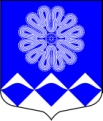 РОССИЙСКАЯ ФЕДЕРАЦИЯАДМИНИСТРАЦИЯМУНИЦИПАЛЬНОГО ОБРАЗОВАНИЯПЧЕВСКОЕ СЕЛЬСКОЕ ПОСЕЛЕНИЕКИРИШСКОГО МУНИЦИПАЛЬНОГО РАЙОНАЛЕНИНГРАДСКОЙ ОБЛАСТИПОСТАНОВЛЕНИЕ20 февраля 2017  года 								№   15О порядке размещения нестационарных торговых объектов	В соответствии с Гражданском кодексом Российской Федерации, Земельным кодексом Российской Федерации, Федеральным законом                         от 6 октября 2003 года № 131-ФЗ «Об общих принципах организации местного самоуправления в Российской Федерации», Федеральным законом от 28 декабря 2009 года № 381-ФЗ «Об основах государственного регулирования торговой деятельности в Российской Федерации», приказом Комитета по развитию малого, среднего бизнеса и потребительского рынка Ленинградской области от 18 августа 2016 года № 22 «О порядке разработки и утверждения схем размещения нестационарных торговых объектов на территории муниципальных образований Ленинградской области» Администрация муниципального образования Пчевское сельское  поселение Киришского муниципального района Ленинградской области  ПОСТАНОВЛЯЕТ:	1. Утвердить Положение о порядке размещения нестационарных торговых объектов согласно приложению к настоящему постановлению.	2. Установить величину базовой ставки для расчета размера платы по договору на размещение нестационарного торгового объекта в размере 15 000 (пятнадцати тысяч) рублей 00 копеек, без учета НДС.	3. Опубликовать настоящее постановление в газете «Пчевский вестник» и разместить на официальном сайте администрации муниципального образования Пчевское сельское поселение Киришского муниципального района Ленинградской области.	4. Настоящее постановление вступает в силу со дня его официального опубликования.Глава администрации							Д.Н. Левашов Разослано: в дело-2, бухгалтерия, Зюхина О.Н., прокуратура.УТВЕРЖДЕНОпостановлением администрациимуниципального образованияПчевское сельское  поселениеКиришского муниципального районаЛенинградской областиот «20» февраля 2017  г. № 15(приложение)ПОЛОЖЕНИЕ
о порядке размещения нестационарных торговых объектов1. Общие положения1.1. Настоящее Положение разработано в соответствии с Гражданским кодексом Российской Федерации, Земельным кодексом Российской Федерации, Федеральным законом от 6 октября 2003 года № 131-ФЗ «Об общих принципах организации местного самоуправления в Российской Федерации», Федеральным законом от 28 декабря 2009 года № 381-ФЗ «Об основах государственного регулирования торговой деятельности в Российской Федерации», приказом Комитета по развитию малого, среднего бизнеса и потребительского рынка Ленинградской области от 18 августа 2016 года № 22 «О порядке разработки и утверждения схем размещения нестационарных торговых объектов на территории муниципальных образований Ленинградской области», в целях упорядочения размещения и функционирования нестационарных торговых объектов на территории муниципального образования Пчевское сельское поселение Киришского муниципального района Ленинградской области, создания условий для улучшения организации и качества торгового обслуживания населения муниципального образования Пчевское сельское поселения Киришского муниципального района Ленинградской области, улучшения эстетического облика городской среды.1.2. Настоящее Положение определяет порядок размещения нестационарных торговых объектов на землях и земельных участках, находящихся в собственности муниципального образования Пчевское сельское поселение Киришского муниципального района Ленинградской области.Размещение нестационарных торговых объектов на территории муниципального образования Пчевское сельское поселение Киришского муниципального района Ленинградской области на землях и земельных участках, государственная собственность на которые не разграничена, осуществляется в порядке, утвержденном Администрацией муниципального образования Киришский муниципальный район Ленинградской области.1.3. Требования, предусмотренные настоящим Положением, не распространяются на отношения, связанные с размещением нестационарных торговых объектов, находящихся на территориях рынков, при проведении праздничных, общественно-политических, культурно-массовых и спортивно-массовых мероприятий, имеющих краткосрочный характер, при проведении выставок-ярмарок, ярмарок. Требования, предусмотренные настоящим Положением, также не распространяются на отношения, связанные с размещением автомагазинов (торговых автофургонов, автолавок), автоцистерн.1.4. Размещение нестационарных торговых объектов осуществляется с учетом обеспеченности населения стационарными предприятиями потребительского рынка и услуг в зонах отдыха и иных местах в целях создания максимального удобства для населения.1.5. Места для размещения нестационарных торговых объектов на землях и земельных участках, находящихся в муниципальной собственности, юридическим лицам и индивидуальным предпринимателям предоставляются в соответствии со схемой размещения нестационарных торговых объектов на территории муниципального образования   Пчевское сельское  поселение Киришского муниципального района Ленинградской области (далее – Схема), утвержденной Администрацией муниципального образования Пчевское сельское  поселение Киришского муниципального района Ленинградской области, путем проведения открытого аукциона (далее – аукцион). Размещение автомагазинов (торговых автофургонов, автолавок), автоцистерн в местах, предусмотренных Схемой, осуществляется на безвозмездной основе по решению комиссии по размещению нестационарных торговых объектов муниципального образования Пчевское сельское  поселение Киришского муниципального района Ленинградской области.1.6. Предметом аукциона является право на заключение юридическими лицами и индивидуальными предпринимателями договора на размещение нестационарного торгового объекта. 1.7. Начальная цена предмета аукциона рассчитывается организатором аукциона на основании методики расчета (приложение № 6 к настоящему Положению).1.8. Для заключения договора на размещение нестационарного торгового объекта на новый срок аукцион не проводится в случае, если размещенный в установленном порядке нестационарный торговый объект соответствует утвержденной Схеме. В указанном случае хозяйствующий субъект имеет право на продление действующего договора на размещение нестационарного торгового объекта.1.9. Заключение договоров на размещение нестационарных торговых объектов, строительство, реконструкция, размещение и эксплуатация которых были начаты и произведены в установленном ранее законом порядке для нестационарных торговых объектов, осуществляется посредством реализации преимущественного права перед другими лицами.1.10. Договоры аренды земельных участков на размещение нестационарных торговых объектов, заключенные до утверждения настоящего Положения, действительны до окончания срока их действия.1.11. Договор на размещение нестационарного торгового объекта заключается на срок не более трех лет.1.12. Размещение нестационарных торговых объектов в местах, не предусмотренных Схемой, а также без договора на размещение нестационарного торгового объекта считается несанкционированным, а лица, его осуществляющие, привлекаются к ответственности в соответствии с действующим законодательством Российской Федерации и Ленинградской области.2. Порядок проведения аукциона на право размещения
нестационарных торговых объектов2.1. Целью аукциона является определение победителя (юридическое лицо или индивидуальный предприниматель) для предоставления права на заключение договора на размещение нестационарного торгового объекта.2.2. Аукцион является открытым по составу участников и по форме подачи предложений о цене договора на размещение нестационарного торгового объекта.2.3. Решение о проведении аукциона принимается главой администрации муниципального образования Пчевское сельское  поселение Киришского муниципального района Ленинградской области и оформляется соответствующим постановлением администрации муниципального образования Пчевское сельское  поселение Киришского муниципального района Ленинградской области (далее – Администрация), в котором устанавливается предмет аукциона. Организатором аукциона выступает Администрация.2.4. Для проведения аукциона Администрация создает аукционную комиссию.2.5. Аукционная комиссия при подготовке и проведении аукциона осуществляет следующие функции:осуществляет рассмотрение заявок и принимает решение о признании победителями участников аукциона или об отказе в допуске к участию в аукционе по основаниям, предусмотренным настоящим Положением, и уведомляет заявителей о принятом решении;назначает аукциониста для проведения аукциона;ведет протокол рассмотрения заявок и определения победителей аукциона.2.6. Организатор аукциона:организует подготовку, публикацию и размещение в газете «Пчевский вестник» и на официальном сайте Администрации в сети «Интернет» извещения о проведении аукциона не менее чем за 30 календарных дней до дня проведения аукциона;определяет время, даты начала и окончания приема заявок, место и срок подведения итогов аукциона;определяет начальную цену предмета аукциона и размер задатка;определяет величину повышения начальной цены – «шаг аукциона» в пределах от одного до пяти процентов (включительно) начальной цены предмета аукциона, который остается единым на весь период аукциона;определяет срок, на который заключается договор на размещение нестационарного торгового объекта;определяет порядок рассмотрения заявок на участие в аукционе и порядок проведения аукциона;принимает от заявителей заявки на участие в аукционе и прилагаемые к ним документы;ведет учет заявок в журнале приема заявок по мере их поступления;ведет протокол приема заявок на участие в аукционе, который должен содержать сведения о заявителях, датах подачи заявок, внесенных задатках, а также сведения о заявителях, не допущенных к участию в аукционе, с указанием причин отказа;подписывает протокол приема заявок в течение одного дня со дня окончания срока приема заявок;уведомляет заявителя о признании его участником аукциона;организует подготовку и размещение на официальном сайте Администрации в сети «Интернет» информации о результатах аукциона в течение 15 календарных дней с даты окончания аукциона.2.7. Извещение о проведении аукциона должно содержать сведения:об организаторе аукциона;о реквизитах постановления Администрации о проведении аукциона;о месте, дате, времени и порядке проведения аукциона;о предмете аукциона;о месте размещения нестационарного торгового объекта, в отношении которого проводится аукцион;о параметрах нестационарного торгового объекта (тип, специализация, максимальная площадь);о периоде размещения нестационарного торгового объекта (о сроке, на который заключается договор на размещение нестационарного торгового объекта);о начальной цене предмета аукциона;о «шаге аукциона»;о размере задатка, порядке его внесения заявителями и возврата им, реквизитах счета для перечисления задатка;о форме заявки на участие в аукционе, порядке приема, адресе места приема, дате и времени начала и окончания приема заявок на участие в аукционе.2.8. Организатор аукциона вправе отказаться от проведения аукциона не позднее чем за 15 дней до дня проведения аукциона. Извещение об отказе в проведении аукциона размещается организатором аукциона в течение 3 рабочих дней на официальном сайте Администрации в сети «Интернет».2.9. Для участия в аукционе заявители представляют в установленный в извещении о проведении аукциона срок следующие документы:заявку на участие в аукционе по приобретению права на заключение договора на право размещения нестационарного торгового объекта по форме согласно приложениям № 1, № 2 к настоящему Положению;документы, подтверждающие полномочия на подачу заявки и прилагаемых к ней документов от лица заявителя (в случае подачи заявки и прилагаемых к ней документов представителем заявителя);документы, подтверждающие внесение задатка.2.10. Прием документов прекращается не ранее чем за 5 дней до дня проведения аукциона.2.11. Один заявитель вправе подать только одну заявку на участие в аукционе по каждому лоту.2.12. Заявка на участие в аукционе, поступившая по истечении срока ее приема, возвращается в день ее поступления заявителю.2.13. Заявитель не допускается к участию в аукционе по следующим основаниям:непредставление необходимых для участия в аукционе документов, определенных пунктом 2.9 настоящего Положения, или представление недостоверных сведений;заявитель не является юридическим лицом или индивидуальным предпринимателем;непоступление задатка на счет, указанный в извещении о проведении аукциона, до дня окончания приема документов для участия в аукционе.Отказ в допуске к участию в аукционе по другим основаниям не допускается.2.14. Заявитель становится участником аукциона с момента подписания организатором аукциона протокола рассмотрения заявок.2.15. Заявители, признанные участниками аукциона, и заявители, не допущенные к участию в аукционе, уведомляются о принятом решении не позднее следующего дня после даты оформления данного решения протоколом рассмотрения заявок на участие в аукционе.2.16. Организатор аукциона обязан вернуть внесенный задаток заявителю, не допущенному к участию в аукционе, в течение 5 рабочих дней со дня оформления протокола рассмотрения заявок на участие в аукционе.2.17. Заявитель имеет право отозвать принятую организатором аукциона заявку до дня окончания срока приема заявок, уведомив об этом в письменной форме организатора аукциона. Организатор аукциона обязан возвратить внесенный задаток заявителю в течение 3 рабочих дней со дня регистрации отзыва заявки. В случае отзыва заявки заявителем позднее дня окончания срока приема заявок задаток возвращается в порядке, установленном для участников аукциона.2.18. Результат аукциона оформляется протоколом, который подписывается всеми членами аукционной комиссии в день проведения аукциона. Протокол о результатах аукциона составляется в двух экземплярах, один из которых передается победителю, второй остается у организатора аукциона. В протоколе также указываются:регистрационный номер предмета аукциона;место расположения (адрес) для размещения нестационарного торгового объекта;предложения участников аукциона;победитель аукциона;цена договора на размещение нестационарного торгового объекта.2.19. Организатор аукциона в течение 10 рабочих дней после подписания протокола заключает с победителем аукциона договор на размещение нестационарного торгового объекта по форме согласно приложению № 3 к настоящему Положению.2.20. Организатор аукциона в течение 5 рабочих дней со дня подписания протокола о результатах аукциона обязан возвратить задатки лицам, участвовавшим в аукционе, но не победившим в нем.2.21. Аукцион признается несостоявшимся в случаях, если:в аукционе участвовали менее двух участников;после троекратного объявления начальной цены предмета аукциона ни один из участников не заявил о своем намерении приобрести предмет аукциона по начальной цене.2.22. В случае если аукцион признан не состоявшимся по причине участия менее двух участников, не позднее чем через 10 рабочих дней после дня проведения аукциона договор заключается с единственным участником аукциона по начальной цене аукциона.2.23. Организатор аукциона в случаях, если аукцион был признан несостоявшимся либо не был заключен договор на размещение нестационарного торгового объекта с единственным участником аукциона, вправе объявить о проведении повторного аукциона. При этом могут быть изменены условия аукциона.2.24. Победителю аукциона или единственному участнику аукциона, с которым заключается договор на размещение нестационарного торгового объекта, задаток возвращается в течение 5 рабочих дней после подписания договора на размещение нестационарного торгового объекта, а в случае отказа от подписания договора на размещение нестационарного торгового объекта задаток возврату не подлежит.2.25. Информация о результатах аукциона размещается организатором аукциона в течение 15 календарных дней со дня подписания протокола о результатах аукциона на официальном сайте Администрации в сети «Интернет».3. Порядок заключения договоров на размещение нестационарного торгового объекта, договора на размещение нестационарного торгового объекта посредством реализации преимущественного права3.1. Порядок заключения договора на размещение нестационарного торгового объекта (далее – договор):3.1.1. Договоры заключаются в период действия Схемы;3.1.2. После подписания протокола о результатах аукциона победитель аукциона (или единственный участник аукциона, с которым заключается договор) в течение 10 рабочих дней заключает договор (приложение № 3 к настоящему Положению) и в течение 5 рабочих дней со дня заключения договора уплачивает первоначальный платеж по договору за текущий квартал (пропорционально оставшемуся количеству дней в текущем квартале со дня подписания договора);3.1.3. После заключения договора и уплаты первоначального платежа по договору владелец нестационарного торгового объекта имеет право на установку нестационарного торгового объекта, и в течение 3 календарных дней после установки нестационарного торгового объекта обязан уведомить Администрацию в письменной форме об установке нестационарного торгового объекта;3.1.4. При досрочном прекращении договора владелец нестационарного торгового объекта в течение 10 календарных дней в соответствии с условиями договора обязан демонтировать (переместить) нестационарный торговый объект и восстановить благоустройство места размещения и прилегающей территории;3.1.5. В течение срока действия договора владелец нестационарного торгового объекта обязан обеспечить благоустройство прилегающей территории, соблюдение санитарных норм и правил, градостроительных регламентов, экологических, противопожарных и иных нормативов и правил, соблюдение специализации объекта, вывоз мусора и иных отходов от функционирования нестационарного торгового объекта;3.1.6. При желании заключить договор на новый срок владелец нестационарного торгового объекта извещает об этом в письменной форме Администрацию не позднее 30 календарных дней до окончания срока действия договора;3.1.7. Договор на новый срок может быть заключен при соблюдении владельцем нестационарного торгового объекта подпунктов 3.1.2, 3.1.3, 3.1.5 настоящего Положения и в соответствии с местом расположения торгового объекта, утвержденным Схемой;3.1.8. Администрация в случае принятия решения об отказе в заключении договора на новый срок не позднее чем за 10 календарных дней до окончания срока действия действующего договора обязана уведомить об этом владельца нестационарного торгового объекта;3.1.9. Договор на новый срок заключается не позднее дня окончания срока действия действующего договора. Владелец нестационарного торгового объекта в течение 5 рабочих дней со дня заключения договора на новый срок уплачивает первоначальный платеж по договору за текущий квартал (пропорционально оставшемуся количеству дней в текущем квартале со дня подписания договора на новый срок).3.2. Порядок заключения договора на размещение нестационарного торгового объекта посредством реализации преимущественного права (далее – договор посредством реализации преимущественного права):3.2.1. Договор посредством реализации преимущественного права (приложение № 4 к настоящему Положению) заключается на срок не более трех лет (но не более чем на период срока действия Схемы);3.2.2. Заявление о заключении договора посредством реализации преимущественного права от владельца ранее установленного нестационарного торгового объекта подается в Администрацию в письменном виде по форме согласно приложению № 5 к настоящему Положению.К заявлению прилагаются документы (или их надлежащим образом заверенные копии), подтверждающие законность предыдущего периода размещения нестационарного торгового объекта;3.2.3. Администрацией в течение 5 рабочих дней с даты регистрации заявления проверяются полнота и достоверность представленных документов;3.2.4. При наличии документов, соответствующих установленным требованиям, отсутствии оснований для отказа в заключении договора посредством реализации преимущественного права в течение 10 рабочих дней со дня окончания проверки представленных документов Администрация и заявитель подписывают договор посредством реализации преимущественного права;3.2.5. Владелец нестационарного торгового объекта, имеющий преимущественное право на заключение договора посредством реализации преимущественного права, обязан в течение 5 рабочих дней после его подписания произвести первоначальный платеж по договору посредством реализации преимущественного права за текущий квартал (пропорционально оставшемуся количеству дней в текущем квартале со дня подписания договора посредством реализации преимущественного права);3.2.6. Заключение договора посредством реализации преимущественного права на новый срок заключается в порядке, предусмотренном п.п. 3.1.6 – 3.1.9 настоящего Положения.4. Досрочное расторжение договора / договора посредством 
реализации преимущественного права 4.1. Решение о досрочном расторжении договора / договора посредством реализации преимущественного права принимается Администрацией в одностороннем порядке при наступлении хотя бы одного из следующих обстоятельств:при прекращении владельцем нестационарного торгового объекта осуществления торговой деятельности в нестационарном торговом объекте;по представлению органов, осуществляющих функции по государственному надзору (контролю), решению судебных органов;при необходимости использования территории, занимаемой нестационарным торговым объектом, для целей, связанных с развитием улично-дорожной сети, размещением объектов благоустройства, стоянок автотранспорта, опор уличного освещения и (или) прочих муниципальных объектов, в том числе остановок общественного транспорта, оборудованием бордюров, строительством проездов и (или) проездных путей, и для иных целей, определенных в соответствии с документацией о планировке территорий; изъятии земель, земельных участков для государственных или муниципальных нужд; принятии решений о развитии территории, изменении градостроительных регламентов в отношении территории, на которой находится нестационарный торговый объект;при наличии просрочки платежа по договору / договору посредством реализации преимущественного права более трех месяцев;при нарушении владельцем нестационарного торгового объекта следующих условий договора / договора посредством реализации преимущественного права: сохранение заявленного типа и специализации нестационарного торгового объекта;недопущение передачи прав по договору / договору посредством реализации преимущественного права третьим лицам;запрет установки и использования владельцем нестационарного торгового объекта дополнительного торгового оборудования на прилегающей к нестационарному торговому объекту территории;соответствие места размещения нестационарного торгового объекта утвержденной Схеме.4.2. Сторона, инициирующая процедуру досрочного расторжения договора / договора посредством реализации преимущественного права обязана за 30 календарных дней сообщить об этом другой Стороне в письменной форме, за исключение случаев, установленных п. 4.3 настоящего Положения.4.3. В случае выявления фактов, указанных в абзацах третьем и (или) шестом пункта 4.1 настоящего Положения, и (или) наступления случая, указанного в абзаце четвертом пункта 4.1 настоящего Положения, владелец нестационарного торгового объекта о досрочном расторжении договора / договора посредством реализации преимущественного права уведомляется в письменной форме в течение 10 календарных дней со дня установления таких фактов (наступления таких случаев); датой прекращения договора / договора посредством реализации преимущественного права является день получения владельцем нестационарного торгового объекта указанного уведомления.4.4. При принятии решения о досрочном прекращении договора / договора посредством реализации преимущественного права Администрация направляет (вручает) владельцу нестационарного торгового объекта уведомление о расторжении договора / договора посредством реализации преимущественного права и сроке демонтажа нестационарного торгового объекта.4.5. Владелец нестационарного торгового объекта не позднее указанного в уведомлении срока обязан прекратить функционирование нестационарного торгового объекта.4.6. Функционирование нестационарного торгового объекта по истечении установленного срока считается незаконным, за что владелец нестационарного торгового объекта несет ответственность в соответствии с действующим законодательством Российской Федерации.4.7. При досрочном прекращении договора / договора посредством реализации преимущественного права владелец нестационарного торгового объекта в течение 10 календарных дней со дня прекращения договора / договора посредством реализации преимущественного права в соответствии с условиями договора / договора посредством реализации преимущественного права обязан демонтировать нестационарный торговый объект и восстановить благоустройство места размещения и прилегающей территории.4.8. При неисполнении владельцем нестационарного торгового объекта обязанности по своевременному демонтажу нестационарный торговый объект считается самовольно установленным, а место его размещения подлежит освобождению в соответствии с действующим законодательством и условиями договора / договора посредством реализации преимущественного права.Приложение № 1
к Положению о порядке размещения нестационарных торговых объектов (Примерная форма)ЗАЯВКА 
на участие в аукционе по приобретению права на заключение договора на размещение нестационарного торгового объекта
(для индивидуального предпринимателя)"___" _____________ 20____ года_____________________________________________________________________________
(ФИО индивидуального предпринимателя, подавшего заявку)_____________________________________________________________________________ (ИНН / ОГРНИП)заявляет о своем намерении принять участие в открытом аукционе по приобретению права на заключение договора на размещение нестационарного торгового объекта по адресу:____________________________________________________________________________________________________________________________________________________,_____________________________________________________________________________.
(указать вид деятельности (специализацию) объекта)С условиями проведения открытого аукциона и порядком проведения открытого аукциона ознакомлен(а) и согласен(а).Решение о результатах открытого аукциона прошу сообщить следующим способом: __________________________________________________________________________________________________________________________________________________________.Банковские реквизиты: _________________________________________________________.Номер телефона: ______________________________________________________________.Индивидуальный предприниматель _______________                     _____________________ 
                                                                                  (подпись)                                          (расшифровка подписи)"____" _________________ 20___ годаПринято _______________________        ______________________________
                                          (подпись)                                                     (ФИО лица, принявшего документы)"___" _________________ 20____ года  Приложение № 2
к Положению о порядке размещения нестационарных торговых объектов (Примерная форма)ЗАЯВКА 
на участие в аукционе по приобретению права на заключение договора на размещение нестационарного торгового объекта 
(для юридического лица)"___" _____________ 20____ года_____________________________________________________________________________
(полное наименование юридического лица, подавшего заявку)_____________________________________________________________________________ (ИНН / КПП / ОГРН)заявляет о своем намерении принять участие в открытом аукционе по приобретению права на заключение договора на размещение нестационарного торгового объекта по адресу:____________________________________________________________________________________________________________________________________________________,_____________________________________________________________________________.
(указать вид деятельности (специализацию) объекта)С условиями проведения открытого аукциона и порядком проведения открытого аукциона ознакомлен(а) и согласен(а).Решение о результатах открытого аукциона прошу сообщить следующим способом: __________________________________________________________________________________________________________________________________________________________.Банковские реквизиты: _________________________________________________________.Номер телефона: ______________________________________________________________.Руководитель  _____________________                     _________________________________ 
                                                 (подпись)                                                             (расшифровка подписи)"____" _________________ 20___ годаПринято _______________________        ______________________________
                                          (подпись)                                                     (ФИО лица, принявшего документы)"___" _________________ 20____ года  Приложение № 3
к Положению о порядке размещения нестационарных торговых объектов (Форма)ДОГОВОР 
на размещение нестационарного торгового объекта_____________                                                            от "___" __________ 20___ г. № _______Администрация муниципального образования Пчевское сельское   поселение Киришского муниципального района Ленинградской области, действующая от имени муниципального образования Пчевское сельское  поселение Киришского муниципального района Ленинградской области, именуемая в дальнейшем «Администрация», в лице ______________________________________________________, действующего на основании ___________________________________, с одной стороны, и_____________________________________________________________________________(наименование организации / ФИО индивидуального предпринимателя)в лице _______________________________________________________________________,(должность, ФИО)действующего на основании ___________________________, именуемый(ая/ое) в дальнейшем «Владелец нестационарного торгового объекта», с другой стороны, при совместном упоминании именуемые «Стороны», заключили настоящий Договор о нижеследующем.1. Предмет Договора1.1. Администрация предоставляет Владельцу нестационарного торгового объекта право на размещение нестационарного торгового объекта (далее – объект) _____________________________________________________________________________(наименование (тип) объекта)для осуществления торговой деятельности ________________________________________
                                                                                      (реализуемая продукция / специализация объекта)по адресу: ______________________________________________________________,(место расположения объекта)на срок с _________ по _________ 20___ года.2. Права и обязанности Сторон2.1. Администрация:2.1.1. В соответствии с решением аукционной комиссии от _______________, протокол № ______, предоставляет право на размещение объекта по адресу: ______________________________________________________, для осуществления Владельцем нестационарного торгового объекта торговой деятельности _____________________________________________________________________________(реализуемая продукция / специализация объекта)с использованием ______________________________________________________________                          (наименование (тип) объекта)на срок до __________________;2.1.2. Осуществляет контроль за выполнением требований к эксплуатации объекта, установленных настоящим Договором.2.2. Владелец нестационарного торгового объекта имеет право разместить объект по адресу, утвержденному решением аукционной комиссии.2.3. Владелец нестационарного торгового объекта обязуется:2.3.1. Обеспечить установку объекта и его готовность к работе не позднее 30 дней со дня заключения настоящего Договора;2.3.2. Обеспечить уборку прилегающей к объекту территории, вывоз мусора и иных отходов от функционирования объекта;2.3.3. Использовать объект по назначению, указанному в пункте 1.1 настоящего Договора, без права передачи прав по настоящему Договору третьему лицу;2.3.4. Обеспечить выполнение установленных законодательством Российской Федерации градостроительных регламентов, санитарных, экологических, противопожарных и иных норм и правил при организации работы объекта;2.3.5. Освободить занимаемую объектом территорию от конструкций и привести ее в первоначальное состояние в течение десяти календарных дней:по окончании срока действия настоящего Договора;в случае досрочного расторжения настоящего Договора в соответствии с разделом 4 настоящего Договора;2.3.6. Своевременно и полностью перечислять плату по Договору в размерах и сроки, установленные настоящим Договором.3. Платежи и расчеты по Договору3.1. За размещение объекта Владелец нестационарного торгового объекта вносит плату в соответствии с настоящим Договором (далее – плата по Договору, цена Договора).3.2. Цена Договора, сложившаяся по результатам проведенного аукциона, составляет ежегодный платеж в размере ____________ руб. _______коп., в том числе НДС 18% ___________ руб. __________ коп.3.3. Оплата по настоящему Договору производится Владельцем нестационарного торгового объекта равными долями ежеквартально и своевременно путем внесения 100 процентов авансового платежа не позднее 15 числа первого месяца квартала, за который производится оплата, по реквизитам, указанным в договоре.Первоначальная оплата за текущий квартал производится Владельцем нестационарного торгового объекта в течение 5 (пяти) рабочих дней с момента подписания настоящего Договора (пропорционально оставшемуся количеству дней в текущем квартале со дня подписания настоящего Договора).3.4. Цена Договора в течение срока действия настоящего Договора пересматривается Администрацией в сторону увеличения на каждый календарный год, но не чаше одного раза в год, с учетом установленного федеральным законом уровня инфляции.Цена Договора не может быть пересмотрена Сторонами в сторону уменьшения.Об изменении цены Договора Администрация письменно уведомляет Владельца нестационарного торгового объекта не позднее чем за 10 календарных дней до даты изменения цены Договора.3.5. Цена Договора не включает в себя оплату иных услуг, которые оплачиваются по отдельным договорам с обслуживающими организациями.3.6. При перечислении платежей по настоящему Договору Владелец нестационарного торгового объекта в обязательном порядке обязан указывать на платежном документе номер и дату заключения Договора, а также период, за который производится оплата.3.7. Неустановка объекта либо отсутствие функционирования объекта не освобождает Владельца нестационарного торгового объекта от оплаты по Договору.3.9. В случае несвоевременного внесения Владельцем нестационарного торгового объекта платы по настоящему Договору в размерах, в порядке и сроки, указанные в Договоре, Владелец нестационарного торгового объекта уплачивает Администрации пеню в размере 1/150 ключевой ставки ЦБ РФ oт неуплаченной суммы за каждый календарный день просрочки. Начисление пени производится начиная со дня, следующего за днем платежа, и по день внесения платежа включительно. При этом днем платежи считается день поступления денежных средств на лицевой счет Администрации. Уплата пени не освобождает Владельца нестационарного торгового объекта от исполнения обязанностей по настоящему Договору.4. Расторжение Договора4.1. Администрация имеет право досрочно в одностороннем порядке расторгнуть настоящий Договор, письменно уведомив Владельца нестационарного торгового объекта, при наступлении хотя бы одного из следующих обстоятельств:при прекращении осуществления Владельцем нестационарного торгового объекта торговой деятельности в объекте;по представлению органов, осуществляющих функции по государственному надзору (контролю), решению судебных органов;при необходимости использовании территории, занимаемой объектом, для целей, связанных с развитием улично-дорожной сети, размещением объектов благоустройства, стоянок автотранспорта, опор уличного освещения и (или) прочих муниципальных объектов, в том числе остановок общественного транспорта, оборудованием бордюров, строительством проездов и (или) проездных путей, и для иных целей, определенных в соответствии с документацией о планировке территорий; изъятии земель, земельных участков для государственных или муниципальных нужд; принятии решений о развитии территории, изменении градостроительных регламентов в отношении территории, на которой находится объект;при наличии просрочки платежа по Договору более трех месяцев;при нарушении Владельцем нестационарного торгового объекта следующих условий настоящего Договора:сохранение заявленного типа и специализации объекта;недопущение передачи прав по настоящему Договору третьим лицам;запрет установки и использования Владельцем нестационарного торгового объекта дополнительного торгового оборудования на прилегающей к объекту территории;соответствие места размещения объекта Схеме размещения нестационарных торговых объектов на территории муниципального образования Пчевское сельское поселение Киришского муниципального района Ленинградской области, утвержденной постановлением  администрации муниципального образования Пчевское сельское поселение Киришского муниципального района Ленинградской области от 18.07.2016 года № 71, с внесенными изменения постановлением от 08.11.2016 года №118                                 «О внесении изменений в постановление №71 от 18.07.2016 года «Об утверждении  схемы размещения нестационарной торговой сети муниципального образования Пчевское сельское поселение  Киришского муниципального района Ленинградской области». 4.2. Сторона, инициирующая процедуру досрочного расторжения настоящего Договора, обязана за 30 календарных дней сообщить об этом другой Стороне в письменной форме, за исключением случаев, установленных п. 4.3 настоящего Договора.4.3. В случае выявления фактов, указанных в абзацах третьем и (или) шестом пункта 4.1 настоящего Договора, и (или) наступления случая, указанного в абзаце четвертом пункта 4.1 настоящего Договора, Владелец нестационарного торгового объекта о досрочном расторжении настоящего Договора уведомляется Администрацией в письменной форме в течение 10 календарных дней со дня установления таких фактов (наступления таких случаев); днем прекращения настоящего Договора считается день получения Владельцем нестационарного торгового объекта указанного уведомления.4.4. При принятии решения о досрочном прекращении настоящего Договора Администрация направляет (вручает) Владельцу нестационарного торгового объекта уведомление о расторжении настоящего Договора и сроке демонтажа объекта.4.5. Владелец нестационарного торгового объекта не позднее указанного в уведомлении срока обязан прекратить функционирование объекта.4.6. Функционирование объекта по истечении установленного срока считается незаконным, за что Владелец нестационарного торгового объекта несет ответственность в соответствии с действующим законодательством Российской Федерации.4.7. При досрочном прекращении настоящего Договора Владелец нестационарного торгового объекта в течение 10 календарных дней со дня прекращения настоящего Договора в соответствии с условиями настоящего Договора обязан демонтировать объект и восстановить благоустройство места размещения и прилегающей территории.4.8. При неисполнении Владельцем нестационарного торгового объекта обязанности по своевременному демонтажу объект считается самовольно установленным, а место его размещения подлежит освобождению в соответствии с действующим законодательством и условиями настоящего Договора.5. Прочие условия5.1. Изменения к настоящему Договору действительны, если они составлены в письменной форме, оформлены дополнительными соглашениями и подписаны уполномоченными представителями Сторон.5.2. В случае изменения адреса или иных реквизитов каждая из Сторон обязана в 10-дневный срок направить об этом письменное уведомление другой Стороне, в противном случае все извещения и другие документы, отправленные по адресу, указанному в настоящем Договоре, считаются врученными.5.3. Взаимоотношения Сторон, не урегулированные настоящим Договором, регламентируются действующим законодательством Российской Федерации.5.4. Настоящий Договор составлен в двух экземплярах, имеющих одинаковую юридическую силу, по одному для каждой из Сторон.6. Юридические адреса, реквизиты и подписи Сторон____________    ______________________          _________ _____________________   (подпись)                  (расшифровка подписи)                    (подпись)         (расшифровка подписи)МП                                                                            МППриложение № 4
к Положению о порядке размещения нестационарных торговых объектов(Форма)ДОГОВОР 
на размещение нестационарного торгового объекта 
посредством реализации преимущественного права_____________                                                              от "___" __________ 20___ г. № ______Администрация муниципального образования Пчевское сельское  поселение Киришского муниципального района Ленинградской области, действующая от имени муниципального образования Пчевское сельское  поселение Киришского муниципального района Ленинградской области, именуемая в дальнейшем «Администрация», в лице ______________________________________________________, действующего на основании ___________________________________, с одной стороны, и_____________________________________________________________________________(наименование организации / ФИО индивидуального предпринимателя)в лице _______________________________________________________________________,(должность, ФИО)действующего на основании ___________________________, именуемый(ая/ое) в дальнейшем «Владелец нестационарного торгового объекта», с другой стороны, при совместном упоминании именуемые «Стороны», заключили настоящий Договор о нижеследующем.1. Предмет Договора1.1. Администрация предоставляет Владельцу нестационарного торгового объекта право на размещение нестационарного торгового объекта (далее – объект) _____________________________________________________________________________(наименование (тип) объекта)для осуществления торговой деятельности ________________________________________
                                                                                      (реализуемая продукция / специализация объекта)по адресу: ______________________________________________________________,(место расположения объекта)на срок с _________ по _________ 20___ года.2. Права и обязанности Сторон2.1. Администрация:2.1.1. В соответствии со Схемой размещения нестационарных торговых объектов на территории муниципального образования Пчевское сельское поселение Киришского муниципального района Ленинградской области, утвержденной постановлением администрации муниципального образования Пчевское сельское поселение Киришского муниципального района Ленинградской области от  18.07.2016 года № 71, с внесенными изменения постановлением от 08.11.2016 года №118 «О внесении изменений в постановление №71 от 18.07.2016 года «Об утверждении  схемы размещения нестационарной торговой сети муниципального образования Пчевское сельское поселение  Киришского муниципального района Ленинградской области» (далее – Схема), предоставляет Владельцу нестационарного торгового объекта право на размещение объекта посредством реализации преимущественного права по адресу: _____________________________________________________________________________(реализуемая продукция / специализация объекта)с использованием ______________________________________________________________                          (наименование (тип) объекта)на срок до __________________;2.1.2. Осуществляет контроль за выполнением требований к эксплуатации объекта, установленных настоящим Договором;2.2. Владелец нестационарного торгового объекта имеет право разместить объект в соответствии со Схемой. 2.3. Владелец нестационарного торгового объекта обязуется:2.3.1. Обеспечить уборку прилегающей к объекту территории, вывоз мусора и иных отходов от функционирования объекта;2.3.2. Использовать объект по назначению, указанному в пункте 1.1 настоящего Договора, без права передачи прав по настоящему Договору третьему лицу;2.3.3. Обеспечить выполнение установленных законодательством Российской Федерации градостроительных регламентов, санитарных, экологических, противопожарных и иных норм и правил при организации работы объекта;2.3.4. Освободить занимаемую объектом территорию от конструкций и привести ее в первоначальное состояние в течение десяти календарных дней:по окончании срока действия настоящего Договора;в случае досрочного расторжения настоящего Договора в соответствии с разделом 3 настоящего Договора;2.3.5. Своевременно и полностью перечислять плату по Договору в размерах и сроки, установленные настоящим Договором.3. Платежи и расчеты по Договору3.1. За размещение объекта Владелец нестационарного торгового объекта вносит плату в соответствии с настоящим Договором (далее – плата по Договору, цена Договора).3.2. Цена Договора составляет ежегодный платеж в размере ____________ руб. _______коп., в том числе НДС 18% ___________ руб. __________ коп.3.3. Оплата по настоящему Договору производится Владельцем нестационарного торгового объекта равными долями ежеквартально и своевременно путем внесения 100 процентов авансового платежа не позднее 15 числа первого месяца квартала, за который производится оплата, по реквизитам, указанным в договоре.Первоначальная оплата за текущий квартал производится Владельцем нестационарного торгового объекта в течение 5 (пяти) рабочих дней с момента подписания настоящего Договора (пропорционально оставшемуся количеству дней в текущем квартале со дня подписания настоящего Договора).3.4. Цена Договора в течение срока действия настоящего Договора пересматривается Администрацией в сторону увеличения на каждый календарный год, но не чаше одного раза в год, с учетом установленного федеральным законом уровня инфляции.Цена Договора не может быть пересмотрена Сторонами в сторону уменьшения.Об изменении цены Договора Администрация письменно уведомляет Владельца нестационарного торгового объекта не позднее чем за 10 календарных дней до даты изменения цены Договора.3.5. Цена Договора не включает в себя оплату иных услуг, которые оплачиваются по отдельным договорам с обслуживающими организациями.3.6. При перечислении платежей по настоящему Договору Владелец нестационарного торгового объекта в обязательном порядке обязан указывать на платежном документе номер и дату заключения Договора, а также период, за который производится оплата.3.7. Неустановка объекта либо отсутствие функционирования объекта не освобождает Владельца нестационарного торгового объекта от оплаты по Договору.3.8. В случае несвоевременного внесения Владельцем нестационарного торгового объекта платы по настоящему Договору в размерах, в порядке и сроки, указанные в Договоре, Владелец нестационарного торгового объекта уплачивает Администрации пеню в размере 1/150 ключевой ставки ЦБ РФ oт неуплаченной суммы за каждый календарный день просрочки. Начисление пени производится начиная со дня, следующего за днем платежа, и по день внесения платежа включительно. При этом днем платежи считается день поступления денежных средств на лицевой счет Администрации. Уплата пени не освобождает Владельца нестационарного торгового объекта от исполнения обязанностей по настоящему Договору.4. Расторжение Договора4.1. Администрация имеет право досрочно в одностороннем порядке расторгнуть настоящий Договор, письменно уведомив Владельца нестационарного торгового объекта, при наступлении хотя бы одного из следующих обстоятельств:при прекращении осуществления Владельцем нестационарного торгового объекта торговой деятельности в объекте;по представлению органов, осуществляющих функции по государственному надзору (контролю), решению судебных органов;при необходимости использовании территории, занимаемой объектом, для целей, связанных с развитием улично-дорожной сети, размещением объектов благоустройства, стоянок автотранспорта, опор уличного освещения и (или) прочих муниципальных объектов, в том числе остановок общественного транспорта, оборудованием бордюров, строительством проездов и (или) проездных путей, и для иных целей, определенных в соответствии с документацией о планировке территорий; изъятии земель, земельных участков для государственных или муниципальных нужд; принятии решений о развитии территории, изменении градостроительных регламентов в отношении территории, на которой находится объект;при наличии просрочки платежа по Договору более трех месяцев;при нарушении Владельцем нестационарного торгового объекта следующих условий настоящего Договора:сохранение заявленного типа и специализации объекта;недопущение передачи прав по настоящему Договору третьим лицам;запрет установки и использования Владельцем нестационарного торгового объекта дополнительного торгового оборудования на прилегающей к объекту территории;соответствие места размещения объекта Схеме. 4.2. Сторона, инициирующая процедуру досрочного расторжения настоящего Договора, обязана за 30 календарных дней сообщить об этом другой Стороне в письменной форме, за исключением случаев, установленных п. 4.3 настоящего Договора.4.3. В случае выявления фактов, указанных в абзацах третьем и (или) шестом пункта 4.1 настоящего Договора, и (или) наступления случая, указанного в абзаце четвертом пункта 4.1 настоящего Договора, Владелец нестационарного торгового объекта о досрочном расторжении настоящего Договора уведомляется Администрацией в письменной форме в течение 10 календарных дней со дня установления таких фактов (наступления таких случаев); днем прекращения настоящего Договора является день получения Владельцем нестационарного торгового объекта указанного уведомления.4.4. При принятии решения о досрочном прекращении настоящего Договора Администрация направляет (вручает) Владельцу нестационарного торгового объекта уведомление о расторжении настоящего Договора и сроке демонтажа объекта.4.5. Владелец нестационарного торгового объекта не позднее указанного в уведомлении срока обязан прекратить функционирование объекта.4.6. Функционирование объекта по истечении установленного срока считается незаконным, за что Владелец нестационарного торгового объекта несет ответственность в соответствии с действующим законодательством Российской Федерации.4.7. При досрочном прекращении настоящего Договора Владелец нестационарного торгового объекта в течение 10 календарных дней со дня прекращения настоящего Договора в соответствии с условиями настоящего Договора обязан демонтировать объект и восстановить благоустройство места размещения и прилегающей территории.4.8. При неисполнении Владельцем нестационарного торгового объекта обязанности по своевременному демонтажу объект считается самовольно установленным, а место его размещения подлежит освобождению в соответствии с действующим законодательством и условиями настоящего Договора.5. Прочие условия5.1. Изменения к настоящему Договору действительны, если они составлены в письменной форме, оформлены дополнительными соглашениями и подписаны уполномоченными представителями Сторон.5.2. В случае изменения адреса или иных реквизитов каждая из Сторон обязана в 10-дневный срок направить об этом письменное уведомление другой Стороне, в противном случае все извещения и другие документы, отправленные по адресу, указанному в настоящем Договоре, считаются врученными.5.3. Взаимоотношения Сторон, не урегулированные настоящим Договором, регламентируются действующим законодательством Российской Федерации.5.4. Настоящий Договор составлен в двух экземплярах, имеющих одинаковую юридическую силу, по одному для каждой из Сторон6. Юридические адреса, реквизиты и подписи Сторон____________    ______________________          _________ _____________________    (подпись)                  (расшифровка подписи)                   (подпись)         (расшифровка подписи)МП                                                                           МППриложение № 5
к Положению о порядке размещения нестационарных торговых объектов(Примерная форма)В администрацию муниципального образования Пчевское сельское поселение Киришского муниципального района Ленинградской областиЗАЯВЛЕНИЕ
о заключении договора на размещение нестационарного торгового объекта посредством реализации преимущественного права"___" ___________ 20____ годаПрошу провести обследование действующего нестационарного торгового объекта и рассмотреть вопрос о заключении договора на право размещения нестационарного торгового объекта на территории муниципального образования Пчевское сельское  поселение Киришского муниципального района Ленинградской области посредством реализации преимущественного права.Нестационарный торговый объект _______________________________________________.
                                                                                          (тип объекта)Месторасположение объекта ____________________________________________________ _____________________________________________________________________________.Общая площадь объекта ________________ кв. м.Специализация  _______________________________________________________________.Период размещения нестационарного торгового объекта (срок, на который заключается договор на размещение нестационарного торгового объекта посредством реализации преимущественного права) _____________________________________________________.___________________________                    __________________________________            (подпись заявителя)                                                                (расшифровка подписи)М.П.Приложение № 6
к Положению о порядке размещения нестационарных торговых объектовМЕТОДИКА 
расчета начальной цены предмета аукциона на право заключения договора на размещение нестационарного торгового объектаРасчет начальной цены предмета аукциона на право заключения договора на размещение нестационарного торгового объекта (годовой платы по договору на размещение нестационарного торгового объекта) формируется по следующей формуле:ЦД = БС х Ко х Кп х Кс х Ктер,гдеЦД – начальная цена предмета аукциона на право заключения договора на размещение нестационарного торгового объекта (годовой размер платы по договору на размещение нестационарного торгового объекта);БС – базовая ставка, устанавливаемая постановлением администрации муниципального образования Пчевское сельское поселение Киришского муниципального района Ленинградской области;Ко – коэффициент, учитывающий тип нестационарного торгового объекта:Кп – коэффициент, учитывающий размеры нестационарного торгового объекта:Кс – коэффициент, учитывающий специализацию нестационарного торгового объекта:Ктер – коэффициент, учитывающий территориальную привязку:АдминистрацияВладелец нестационарного
торгового объектаАдминистрацияВладелец нестационарного
торгового объектаот __________________________________________(наименование юридического лица /______________________________________________ФИО индивидуального предпринимателя)ИНН ________________________________________,ОГРН _______________________________________,юридический адрес: ________________________________________________________________________,номер телефона: ______________________________Тип нестационарного торгового объектаКоТорговый павильон1,0Киоск0,8Торговая палатка0,6Бахчевой развал0,8Елочный базар0,5Торговая тележка0,6Торговая галерея1,0Тип нестационарного торгового объектаРазмеры объектаКпТорговый павильондо 20,0 кв. м2,0Торговый павильонот 20,1 до 40,0 кв. м3,0Торговый павильонот 40,1 до 60,0 кв. м5,0Торговый павильонот 60,1 до 80,0 кв. м7,0Торговый павильонот 80,1 до 100,0 кв. м9,0Торговый павильонот 100,1 до 150,0 кв. м12,0Торговый павильонот 150,1 до 200,0 кв. м18,0Торговый павильонот 200,1 до 250,0 кв. м23,0Торговый павильонот 250,1 до 300,0 кв. м27,0Торговый павильонот 300,1 до 400,0 кв. м35,0Киоскдо 10,0 кв. м1,0Киоскот 10,1 до 20,0 кв. м1,5Киоскот 20,1 до 30,0 кв. м2,4Киоскот 30,1 кв. м до 40,0 кв. м3,5Торговая палаткавсе размеры0,4Бахчевой развалдо 10,0 кв. м1,0Бахчевой развалот 10,1 до 20,0 кв. м1,5Бахчевой развалот 20,1 до 30,0 кв. м2,4Бахчевой развалот 30,1 до 50,0 кв. м4,0Елочный базардо 20,0 кв. м1,0Елочный базарот 20,1 до 50,0 кв. м3,0Елочный базарот 50,1 до 100,0 кв. м7,0Елочный базарот 100,1 до 200,0 кв. м15,0Торговая тележкавсе размеры0,1Торговая галереядо 50 кв. м5,0Торговая галереяот 50,1 до 100,0 кв. м10,0Торговая галереяот 100,1 кв. м до 300,0 кв. м30,0Торговая галереяот 300,1 кв. м до 500,0 кв. м50,0Торговая галереяот 500,1 кв. м до 1000,0 кв. м100,0Торговая галереяот 1000,1 кв. м до 2000,0 кв. м150,0Специализация нестационарного торгового объектаКоНеспециализированное предприятие торговли со смешанным ассортиментом товаров1,0Неспециализированные непродовольственные предприятия1,0Специализированные непродовольственные предприятия0,9Неспециализированные продовольственные предприятия0,8Специализированные продовольственные предприятия:     сельскохозяйственная продукция0,5     прочие товары0,7Категория территории размещения нестационарного торгового объектаКтерСельские населенные пункты и территория сельского поселения вне населенных пунктов0,5